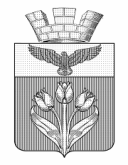 ВОЛГОГРАДСКАЯ  ОБЛАСТЬПАЛЛАСОВСКИЙ  МУНИЦИПАЛЬНЫЙ  РАЙОН
ПАЛЛАСОВСКАЯ  ГОРОДСКАЯ  ДУМАР Е Ш Е Н И Еот  29  марта 2023 года                                                                                        № 6/1О кандидатурах для назначения членами участковыхизбирательных комиссий избирательных участков № 3201, № 3202, № 3204, № 3206, № 3209 с правом решающего голосаВ связи с истечением срока полномочий участковых избирательных комиссий избирательных участков городского поселения г. Палласовка и в соответствии с пунктом 4 статьи 27 Федерального закона от 12 июня 2002 г.    № 67-ФЗ «Об основных гарантиях избирательных прав и права на участие в референдуме граждан Российской Федерации», руководствуясь  п.5 ст. 7, ст. 25 Устава городского поселения г. Палласовка Палласовского муниципального района, Палласовская городская Дума Р Е Ш И Л А :1. Предложить территориальной избирательной комиссии по Палласовскому району Волгоградской области: 1.1 назначить членом участковой избирательной комиссии избирательного участка № 3201 с правом решающего голоса Таранова Никиту Владимировича, 06 октября 1988 года рождения, образование среднее профессиональное, администратора - киномеханика;1.2. назначить членом участковой избирательной комиссии избирательного участка № 3202 с правом решающего голоса Сарип Александру Халлиулловну, 27 марта 1982 года рождения, образование высшее, учителя МКОУ «Средняя школа № 2» г. Палласовки;1.3. назначить членом участковой избирательной комиссии избирательного участка № 3204 с правом решающего голоса Долгих Анастасию Владимировну, 17 марта 1987 года рождения, образование высшее, заведующую отделом инновационно-методической деятельности Центральной библиотеки МКУК «Палласовская межпоселенческая централизованная библиотечная система»;1.4.назначить членом участковой избирательной комиссии избирательного участка № 3206 с правом решающего голоса Карепову Альфию Борисовну, 10 октября 1981 года рождения, образование среднее профессиональное, ведущего бухгалтера Филиала ООО «Газпром газораспределение Волгоград» в г. Палласовке;1.5. назначить членом участковой избирательной комиссии избирательного участка № 3209 с правом решающего голоса Фидулову Ольгу Николаевну, 05 мая 1963 года рождения, образование среднее специальное, пенсионера.2. Направить настоящее решение в территориальную избирательную комиссию по Палласовскому району Волгоградской области. 3. Настоящее решение вступает в силу со дня его принятия.Председатель Палласовскойгородской Думы                                                                                    В.П. Смирнов                                                           